PENGARUH LAYANAN BIMBINGAN KELOMPOK DENGAN MENGGUNAKAN TEKNIK DISKUSI TERHADAP SIKAP TENGGANG RASA SISWA KELAS IX SMP IT HARAPAN BANGSA TANJUNG MORAWA TA 2021/2022SKRIPSIOLEH :WINDI DWIPUSPITA ANISANPM. 181414004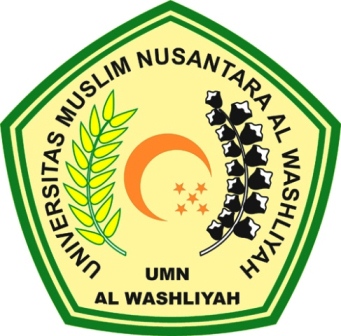 FAKULTAS KEGURUAN DAN ILMU PENDIDIKANUNIVERSITAS MUSLIM NUSANTARA AL-WASHLIYAH MEDAN2022PENGARUH LAYANAN BIMBINGAN KELOMPOK DENGAN MENGGUNAKAN TEKNIK DISKUSI TERHADAP SIKAP TENGGANG RASA SISWA KELAS IX SMP IT HARAPAN BANGSATANJUNG MORAWATA 2021/2022Skripsi ini diajukan sebagai syarat untuk memperoleh gelar Sarjana Pendidikan pada Program Studi Bimbingan KonselingOLEH :WINDI DWIPUSPITA ANISANPM. 181414004FAKULTAS KEGURUAN DAN ILMU PENDIDIKANUNIVERSITAS MUSLIM NUSANTARA AL-WASHLIYAH MEDAN2022